*Student of the Month Theme for January: Caring*January Parent Tip: Children need to hear that making an effort, working hard, and planning ahead are important. We need to encourage children to set reasonable expectations and celebrate them when they make progress towards their goals.   	
                                                                                                     Created By: Mrs. Suggs, 3rd Grade TeacherJanuary                         2020School No. 5  	 		                                         Laura Scamardella, Principal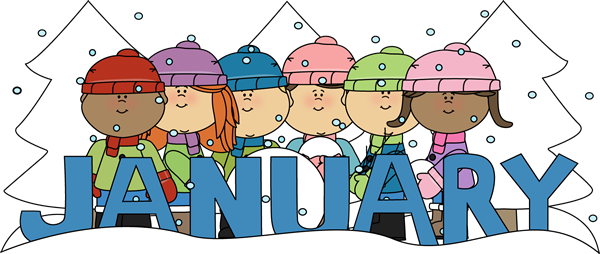 SundayMondayTuesdayWednesdayThursdayFridaySaturdayFun Fact for Kids!When a porcupine is born, its quills are soft. They get hard about an hour later. Fun Fact for Kids!When a porcupine is born, its quills are soft. They get hard about an hour later. Fun Fact for Kids!When a porcupine is born, its quills are soft. They get hard about an hour later. 1New Year's DaySchool Closed2School Reopens34National Spaghetti Day5678Staff In-ServiceHalf Day with Lunch Served Dismissal Time 12:40pm910111213141516171819National Popcorn Day20School Closed MLK Jr. Day212223242526272829PBSISPretzel Sale30PBSIS Assembly for December and January Nominations Pre-K – 1 9:30amGrades 2-51:30pm31Principal’s Luncheon 11am